  JAMES, Dominic Owoicho 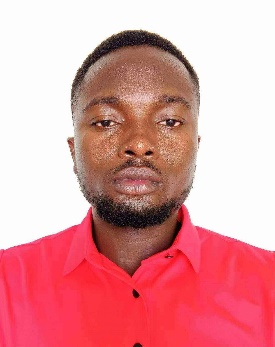 Contact	25 Baraje Street, Sabon Tasha, Kaduna | jamesdominicowoicho@gmail.com  | +2349033387007 Career Objective	Dedicated and motivated Computer Science Graduate seeking a job that will challenge and allow me use my education, skills and past experiences in a way that is mutually beneficial to both myself and my employer and allow for future growth and advancements. Work History	Graphic Designer/ICT Speciality 		Jimenda Nigeria Limited 		January 2012 – 2014		Key responsibilities:Overseeing all aspects of the company’s ICT needs including their contact database, website, CRM, email and social channels.Coming up with the ideas relating to graphic design and website deployment for the company Creating the company’s fortnightly email campaigns which were based around the above features.Setting up and running the company’s computer systems. Key Achievements:Increased the company’s revenue by more than 70% Learnt more skills relating to computer science, and was able to give clients maximum satisfaction for their jobs. Work History	Data Entry Officer (Remote) 		Agbenu Farms 		January 2015 till date 		Key responsibilities:Was in charge of record keeping I provided support to the farm by keeping records of sales and customers contacts on a databaseWas the Data Entry Officer, Creating and handling the Databases of Clients and Products/Services Writes report on stocks and meetings attended for the company Qualifications	Federal University of TechnologyBachelor of Technology (B.Tech) Computer Science 		Completed September 29, 2021Jimenda Nigeria Limited6 Months Computer Diploma Course Completed September, 2011Faith Academy College, Sabon Tasha Kaduna National Examination Council (NECO)		Completed July, 2012		Christ Ambassadors Nursery and Primary School, Sabon Tashha Kaduna 		First School Leaving Certificate 		Completed, 2006 Skills		-Basic Python Programming Skills		-WordPress for Web Development  -Competent with Corel Draw-Use of Dreamweaver with basic HTML and CSS editing, -Competent with Microsoft Office (Word, Excel, PowerPoint, Access)-Able to use various web content management systems -Ability to lead and motivate -Ability to work effectively as part of a team -Good Communication Skills Languages Spoken	English		-	Fluent Hausa 		-	Fluent Idoma		-	Fluent Interests 		Reading, Playing Soccer and surfing the internet References	Available upon Request  